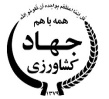 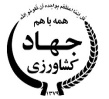                                        فرم شماره 1                                      فرم مرحله دوم آزمون نيمه متمرکز دوره دکتري(Ph.D) سال 1396(مخصوصاوطلب)الف) مشخصات فرديتوجه: کليه موارد ذکر شده در بندهاي «ب» و» ج» مندرج در اين فرم صرفاً با ارئه اصل مدرك معتبر قابل ارزيابي ميباشد. بديهي است داوطلب بايد در صورت ضرورت اصل مدرك را نيز ارائه نمايد.ب) سوابق پژوهشي1- مقالات چاپ شده در مجلات علمي معتبر داخلي و خارجي و يا کنفرانسها و سمينارها و همايشهاي داخلي و خارجي2-ختراع ثبت شده مورد تأييد سازمان پژوهشهاي علمي و صنعتي ايران3- جشنواره هاي علمي معتبر4-کتب (ترجمه يا تاليف)5- امتياز پايان نامه5-1- پايان نامه دوره كارشناسي5-2-پايان نامه دوره كارشناسي ارشد نمره كل امتياز پژوهشي داوطلب (لطفاً در اين قسمت چيزي نوشته نشود)6- طرح واره های پژوهشیج) سوابق آموزشي:-برگزيدگان جشنواره٬ مسابقات بين المللي و المپيادهاي معتبر:-مدرك زباننمره كل امتياز آموزشي داوطلب (لطفا در اين قسمت چيزي نوشته نشود) د- سایر مشخصاتلطفاً به سوالات ذيل بطور مختصر و روشن پاسخ دهيد.نام نرم افزارهاي تخصصي کامپيوتري (مانند  LISREL ٬ MAT LABو...) که به آن تسلط داريد را ذکر نماييد.هزينه زندگي شما در دوره تحصيل چگونه تامين خواهد شد؟آيا بورس تحصيلي دريافت کرده ايد؟ از نظر سازمان مربوطه ضوابط کار در طي تحصيل شما چگونه است؟در صورت نياز ميزان همکاري شما در دانشکده در زمينههايي مانند حل تمرين دروس، تهيه دستور کار آزمايشگاههاي آموزشي، همکارياجرايي در آزمايشگاههاي آموزشي يا پژوهشي و ... به چه ميزان خواهد بود؟ چه ويژگيهايي (علمي/عمومي/ اخلاقي) در خود ميبينيد که در اين پرسشنامه سوال نشده است و فکر ميکنيد ميتواند در انتخاب شما تاثيرداشته باشد؟ حداقل سه مورد از موضوعات موردعلاقه خود براي ادامه تحصيل درمقطع دکتري را به ترتيب اولويت بنويسيد:با چاپ چند مقاله علمي در طول دوره دکتري کار خود را مطلوب ارزيابي ميکنيد؟       مقاله کنفرانس بين المللي                          مقاله مجله ISI يا علمي، پژوهشي * پذيرش دانشجويان دکتري به صورت تمام وقت امکان پذير خواهد بود و تعهد حضور تمام وقت الزامي است.نام و نام خانوادگي                               : تاريخ:                                          امضاء:نام و نام خانوادگي:وضعيت نظام وظيفه:شماره پرونده:شماره داوطلب:سال تولد:وضعيت تاهل:تلفن تماس:وضعيت اشتغال:آدرس:آدرس الکترونيکي:عنوان مقالهعنوان مجله سال انتشارنام نويسندگان (نويسنده مسئول مقاله را با علامت * مشخص فرماييد)امتياز(در اين قسمتچيزي ننويسيد(عناوين مقالاتعلمي پژوهشي(داخلي٬ خارجي)چاپ شدهعناوين مقالاتعلمي پژوهشي(داخلي٬ خارجي)چاپ شدهعناوين مقالاتعلمي پژوهشي(داخلي٬ خارجي)چاپ شدهعناوين مقالاتعلمي پژوهشي(داخلي٬ خارجي)پذيرفتهشدهعناوين مقالاتعلمي پژوهشي(داخلي٬ خارجي)پذيرفتهشدهعناوين مقالاتعلمي پژوهشي(داخلي٬ خارجي)پذيرفتهشدهعناوين مقالاتعلمي ترويجيچاپ شدهعناوين مقالاتعلمي ترويجيچاپ شدهعناوين مقالاتعلمي ترويجيچاپ شدهعناوين مقالاتعلمي ترويجيپذيرفتهشدهعناوين مقالاتعلمي ترويجيپذيرفتهشدهعناوين مقالاتعلمي ترويجيپذيرفتهشدهعناوين مقالات ارائه شده در كنفرانس هاي (داخلي٬ خارجي)چاپ شدهعناوين مقالات ارائه شده در كنفرانس هاي (داخلي٬ خارجي)چاپ شدهعناوين مقالات ارائه شده در كنفرانس هاي (داخلي٬ خارجي)چاپ شدهعناوين مقالات ارائه شده در كنفرانس هاي (داخلي٬ خارجي)پذيرفتهشدهعناوين مقالات ارائه شده در كنفرانس هاي (داخلي٬ خارجي)پذيرفتهشدهعناوين مقالات ارائه شده در كنفرانس هاي (داخلي٬ خارجي)پذيرفتهشدهجمع امتياز (در اين قسمت چيزي ننويسيد)جمع امتياز (در اين قسمت چيزي ننويسيد)جمع امتياز (در اين قسمت چيزي ننويسيد)جمع امتياز (در اين قسمت چيزي ننويسيد)جمع امتياز (در اين قسمت چيزي ننويسيد)جمع امتياز (در اين قسمت چيزي ننويسيد)رديفنام اختراعمحل ثبتتاريخ ثبت123رديفعنوان جشنوارهنهاد برگزار کنندهتاريخ برگزاري1234567عنوان کتابسال انتشارتعداد صفحاتنام نويسندگان به ترتيبذکر شده روي جلدامتياز(در اين قسمتچيزي ننويسيد)کتبتاليفکتبتاليفکتبتاليفکتبتاليفکتبتاليفکتبترجمهکتبترجمهکتبترجمهکتبترجمهکتبترجمهعنوان پروژه يا پايان نامهنام استاد راهنماامتيازامتيازامتيازامتيازنمرهعنوان پروژه يا پايان نامهنام استاد راهنماقابل قبولخوببسيارخوبعالينمرهعنوان پروژه يا پايان نامهنام استاد راهنماامتيازامتيازامتيازامتيازنمرهعنوان پروژه يا پايان نامهنام استاد راهنماقابل قبولخوببسيارخوبعالينمرهعنوان طرح پژوهشی تقاضا محور منتخب داوطلب که از طریق سایت موسسه دریافت شده استمقطع تحصيليمقطع تحصيليرشته-گرايشنام دانشگاهنام دانشگاهمعدل كلمعدل كلسال شروعسال شروعسال خاتمهكارشناسيكارشناسي ارشدرديفنام مسابقه/ المپياد/ جشنوارهرتبهسال برگزيده شدن12345نام ازموننمره اخذ شدهسال آزمونتوضيحاترديفموضوع تخصصياستاد1234567